                                      SEQUÊNCIA DE ARTE 12/07 A 16/07/2021.Copie o que são cores Complementares no caderno e realize com criatividade a atividade prática. Em continuação ao nosso estudo sobre as cores e o Círculo Cromático, nesta semana vamos conhecer um pouco sobre as cores complementares.                               Cores complementaresCores complementares: São aquelas que apresentam forte contraste quando estão lado a lado (oposição entre as cores, uma destaca a outra). Para encontrá-las basta olhar para o círculo, aquela que estiver oposta à cor desejada é sua cor complementar.Ex: a cor complementar do azul é o laranja, a cor complementar do verde é o vermelho, a cor complementar do roxo é o amarelo.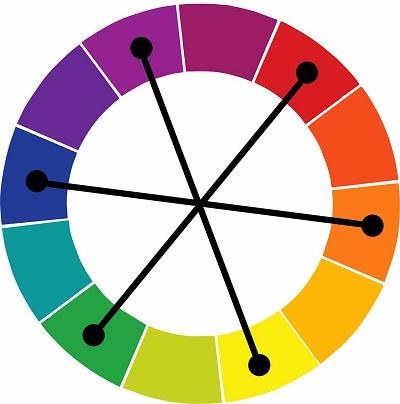 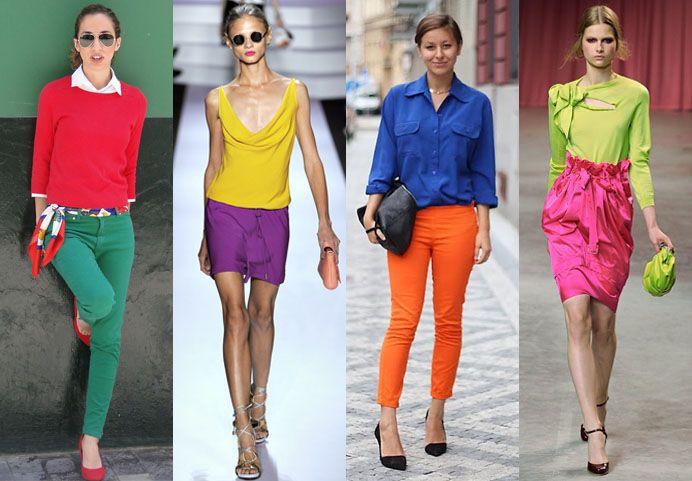 1-ATIVIDADE ATIVIDADES:1ª - Escolha uma combinação de cores complementares que mais lhe agrada (azul e laranja, amarelo e roxo ou vermelho e verde) faça um desenho no caderno o e pinte somente com a cor complementar que você escolheu. 2ª - Tire foto de roupas ou objetos que vocês tiverem em sua casa nas cores complementares e mande foto no particular da professora. Escola Municipal de Educação Básica Augustinho Marcon.Catanduvas, julho de 2021.Diretora: Tatiana Bittencourt Menegat.Assessora Técnica Pedagógica: Maristela Apª. Borella Baraúna.Assessora Técnica Administrativa: Margarete Petter Dutra.Professora: MARLI MONTEIRO DE FREITAS.Aluno(a):......................................................................... Turma:  4º ano.